“ACTIVIDAD PRELIMINAR” “SIGNIFICANCIA ESTADÍSTICA Y CLÍNICA”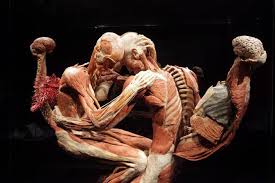 Evangelista Preciado Arnulfo AlejandroLME4608Octavo semestre de medicinaACTIVIDAD PRELIMINAR 2NOMBRE: Evangelista Preciado Arnulfo Alejandro.Conteste correctamente los siguientes espacios con letra roja:Mencione los tres factores que pueden ocasionar diferencias en los resultados de un ensayo clínico aleatorizado:1.- Intervención.2.- Exposición. 3.- Factor de riesgo.Cuando se interpreta al valor de p pueden existir 2 tipos de errores, ¿Cómo se le llama al error que considera azar a un mayor número de asociaciones reales?Error tipo II (β o falso negativo).¿Cuál estudio es mejor?Ensayo clínico aleatorizado.1.- Se realizó un estudio con amantadina vs placebo para observar la curación de un resfriado común, se encontró que en el grupo con el antiviral el cuadro se redujo de 5 días a 3 y en el grupo con placebo el cuadro clínico duro entre 4 y 6 días de duración. Con una p menor a 0.01.2.- Se realizó un estudio con antigripal con amocixilina + ácido clavulanico vs amoxicilina en el primer grupo de redujo el cuadro infecciosa de faringoamigdalitis de 7 días a 3 disminuyendo el riesgo de complicaciones como otitis media y en el segundo se redujo el cuadro a 5 días con una p menor a 0.05.¿Cuál de los dos ejemplos tiene mayor significancia estadística? El primero (el de amantadina vs placebo) En el siguiente ejemplo calcule el riesgo relativo, el riesgo absoluto y el NNT1.- Se realizó un estudio a 10 años para comparar la incidencia de mortalidad en el grupo de pacientes pos infarto que usaban ARA2 (LOSARTAN) vs PLACEBO en el primer grupo la mortalidad tuvo una incidencia de 45% y en el segundo de 60%1.- RRR: 25%2.- RRA: 15%3.- NNT: 6.6%f) De acuerdo al ejemplo hipotético anterior usaría usted Losartan en sus pacientes pos infartados y ¿por qué?Sí, porque la administración de Losartan ha reducido el riesgo (por cada 100 personas, 15 se han beneficiado con el tratamiento).